СТУДЕНЧЕСКОЕ НАУЧНОЕ ОБЩЕСТВО«АМАНАТ» СТУДЕНТТЕР ҒЫЛЫМИ ҚОҒАМЫРуководитель\Жетекшісі:  Арнайы және Құқықтық пәндер кафедрасының аға оқытушысы Жолдасова Л. М.Председатель\Төрағасы: Рахымжан Ерболат Маратович. ТД-22К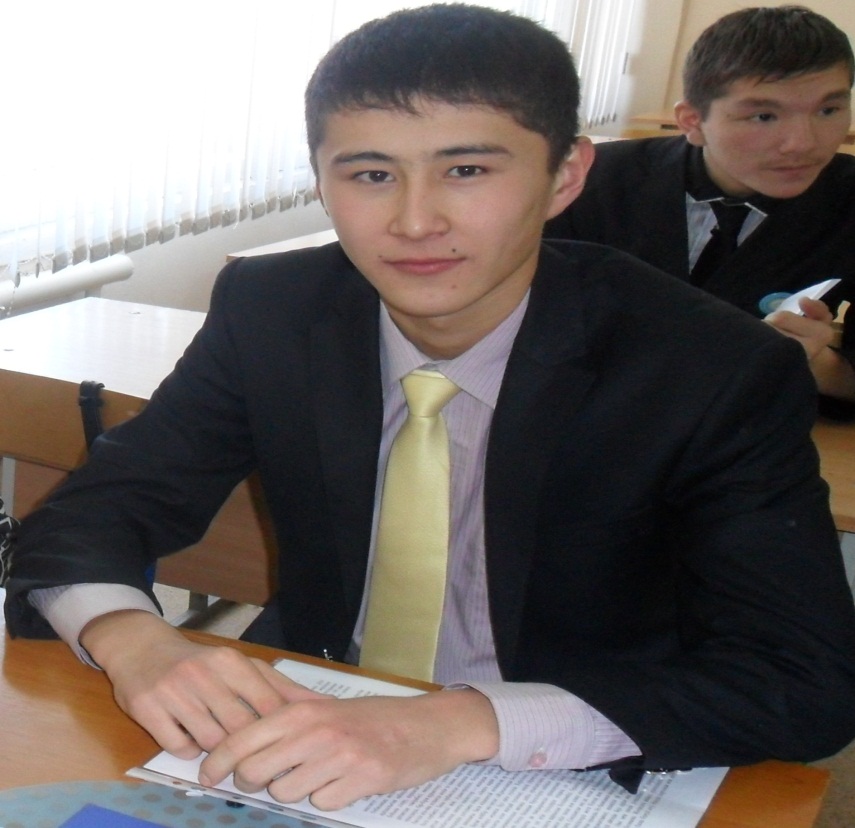 Координатор: Ертай Хуанбек. СР-22К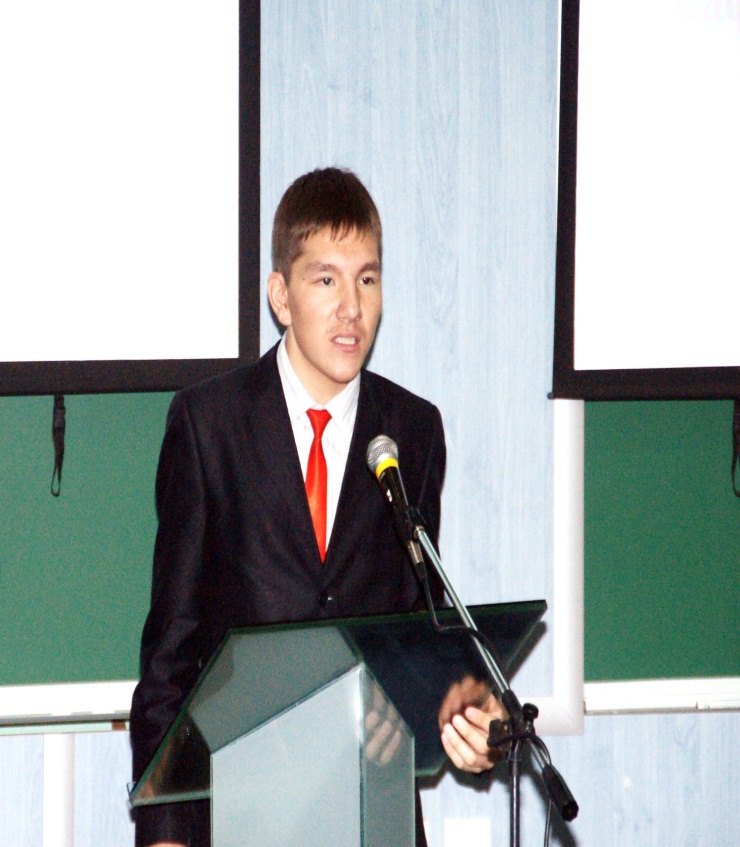 Мүшелері: Алпысбаева Назерке ТПП-11КАманбаева Арайлым Ю-11КАхметова Құндыз Ю-11КБердалы Құнанбай Лог-11КЕсбаев Мирас Ю-26с/кЖақыпбаева Мақпал Ю-15с\кИсақ Қымбат Ю-15с\кСарсенбаева Айдана Ю-11К